Материал составлен: Коршнёвой Татьяной Сергеевной, педагогом-психологом УО «Гомельский государственный профессионально-технический колледж народных художественных промыслов».Аннотация: в данной методичке рассказывается о том, что такое конфликт, основные виды и причины конфликтов, способы разрешения и стратегии поведения в конфликте. Также предлагается кодекс поведения в конфликте с целью минимизации конфликтов в жизни человека.КОНФЛИКТ (лат) означает столкновение сторон, мнений, сил, различных позиций.Виды конфликтов:Межличностные – конфликт двух и более людей;Внутриличностные – противоречия между мотивами, желаниями, стремлениями внутри человека;Межгрупповые – столкновение интересов, целей, ценностей различных групп и др. виды.Основные причины конфликта:Неумение оказывать и принимать поддержку; 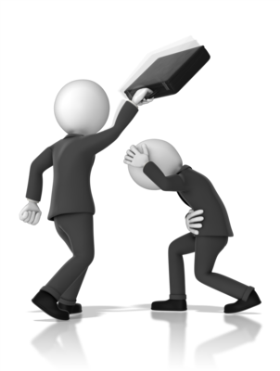 Различия в целях, представлениях и ценностях;Различия в уровне знаний и жизненного опыта;Различия в способах достижения цели и т.д.Выделяют 2 способа разрешения конфликтов:1) конструктивный – выбор оптимального плана действий с причинением наименьшего ущерба для себя и противостоящего человека;2) деструктивный – разрешение конфликта с помощью неприемлемых действий в отношении себя и других.Стратегии поведения в конфликте:1) соперничество – участник конфликта пытается заставить принять свою точку зрения во что бы то ни стало, его не интересуют мнения и интересы других;2) уход, когда человек стремится уйти от конфликта;3) приспособление, когда человек отказывается от собственных интересов, готов принести их в жертву другому, пойти ему навстречу;4) компромисс – урегулирование разногласий через взаимные уступки. Интересы обоих сторон удовлетворяются частично.5) сотрудничество – направлено на поиск решения, удовлетворяющего интересы всех сторон.Существует два распространенных ЗАБЛУЖДЕНИЯ в отношении того, как следует разрешать конфликт. 1. В конфликте если кто-то выигрывает, то другой обязательно проигрывает.2. Самым лучшим выходом из конфликта является компромисс.Выход «СОТРУДНИЧЕСТВО» РАЗРУШАЕТ эти заблуждения: конфликт можно разрешить таким образом, что оба участника конфликта выигрывают и при этом получают не часть, а все, что они хотели.КОДЕКС ПОВЕДЕНИЯ В КОНФЛИКТЕ1. Дайте партнеру «выпустить пар». Следует вести себя спокойно, уверенно.2. Сбивайте агрессию неожиданными приемами. Например, задайте неожиданный вопрос «В гневе вы еще симпатичнее».3. Не давайте ему отрицательных оценок, а говорите о своих чувствах. Не говорите «Вы меня обманывается», лучше «Я чувствую себя обманутым».4. Не бойтесь извиниться, если чувствуете вину. 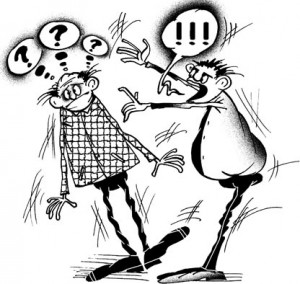 5. Замолчите первым!6. Предложите человеку высказать свои соображения по разрешению возникшей проблемы и свои варианты решения.7. В любом случае дайте партнеру «сохранить свое лицо». Не позволяйте себе распускаться и отвечать агрессией на агрессию. Не задевайте его достоинства. 8. Отражайте как эхо смысл его высказываний и претензий. Кажется, что все понятно, и все же: «Правильно ли я вас понял?», «Вы хотели сказать…?», «Позвольте я перескажу, чтобы убедиться, правильно ли я вас понял или нет». Эта тактика устраняет недоразумения, и, кроме того, она демонстрирует внимание к человеку. А это тоже уменьшает его агрессию.9. Ничего не надо доказывать.10. Не характеризуйте состояние спорящего. Всячески избегайте словесной констатации отрицательного эмоционального состояния партнера: «Ну вот, полез в бутылку! … А чего ты нервничаешь, чего злишься?… Чего ты бесишься?». Подобные «успокаивающие» слова только укрепляют и усиливают развитие конфликта.11. Уходя, не хлопайте дверью. 12. Говори, когда партнер остыл. Если вы замолчали, и партнер расценил отказ от ссоры как капитуляцию, лучше не опровергать этого. Держите паузу, пока он не остынет. Позиция отказавшегося от ссоры должна исключать полностью, что бы то ни было обидное и оскорбительное для партнера. Побеждает не тот, кто оставляет за собой последний разящий выпад, а тот, кто сумеет остановить конфликт вначале, не даст ему разгона.13. Независимо от результата разрешения противоречия старайтесь не разрушать отношения.УЧРЕЖДЕНИЕ ОБРАЗОВАНИЯГОМЕЛЬСКИЙ ГОСУДАРСТВЕННЫЙ ПРОФЕССИОНАЛЬНО-ТЕХНИЧЕСКИЙ КОЛЛЕДЖ НАРОДНЫХ ХУДОЖЕСТВЕННЫХ ПРОМЫСЛОВСерия «В помощь педагогу»Методические рекомендацииКОДЕКС ПОВЕДЕНИЯ В КОНФЛИКТЕГомель, 2016